Redhead Schedule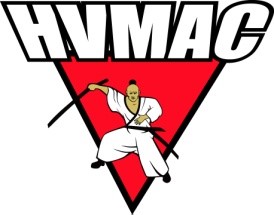 From 9th May 2022Kindymites 3-5 years, Dynamites 6-9 years, Dragons 10-14 years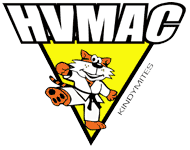 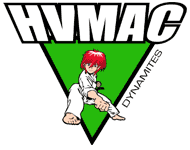 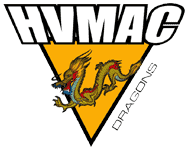 Monday4:00 – 4:30Kindymites 4:30 – 5:15Dynamites 5:15 – 5:45Leadership (during school term) 6:00 – 6:45Dragons/Adults 6:45 – 7:00Dragons/Adults AdvancedTuesday4:30 – 5:15 Dynamites 5:15 – 6:00 Dragons/Adults 6:00 – 6:45Kumite 6:45 – 7:45Black Belt + Nidan Prep Wednesday4:00 – 4:30 Kindymites 4:30 – 5:15Dynamites5:15 – 5:45STORM | Kobudo Pandas 5:45 – 6:30Senior Kobudo 6:30 – 7:15Dragons/Adults Thursday4:30 – 5:15Dynamites 5:15 – 6:00Xtreme 6:00 – 6:45Dragons/Adults 6:45 – 7:00Dragons/Adults AdvancedFridayNo classesNo classesSaturday – Family Day9:00 – 9:30Kindymites 9:30 – 10:15Dynamites 10:15 – 11:00Dragons/Adults Kata 11:00 – 11:45Dragons/Adults Bunkai 